* Manual only*manual only**observation***interview		Assessment Materials – Rating Forms		Assessment Materials – Rating FormsAdaptive Behavior Assessment System (ABAS-3)Ages and Stages Questionnaires: Social Emotional (ASQ: SE)ADHD Clinic Parent InterviewAssessing Reading – Multiple MeasuresAutism Spectrum Rating Scales (ASRS)*Anger Regulation and Expression Scale (ARES)*Child Behavior Checklist (CBCL/Achenbach System of Empirically Based Assessment)Behavior Assessment System for Children (BASC 3) English & SpanishBASC 3 Behavioral and Emotional Screening System (BESS)Behavior and Emotional Rating Scale (BERS-2)  Behavior Intervention Monitoring Assessment System (BIMAS)*Behavior Rating Inventory of Executive Functioning, 2nd edition (BRIEF-2)Childhood Autism Rating Scales (CARS 2)Children's Depression Inventory, 2nd Ed (CDI 2)*Children’s Organization Skills Scale (COSS)*Clinical Assessment of Behavior (CAB)Comprehensive Executive Function Inventory (CEFI)*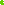 Conners 3rd Edition (Conners 3)*Conners Comprehensive Behavior Rating Scales (Conners CBRS)*Conners Early Childhood (Conners EC)*Developmental Profile 3 (DP-3)Emotional Disturbance Decision Tree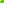 Gilliam Autism Rating Scales – Third Edition (GARS-3)Home and Community Social Behavior ScalesMinnesota Multiphasic Personality Inventory (MMPI) - Adolescent Multidimensional Anxiety Scale for Children, 2nd Edition™ (MASC 2™)*Preschool and Kindergarten Behavior Scales - 2nd Edition (PKBS-2) Profile of Mood States, 2nd Edition (POMS 2)*Rating Scale of Impairment (RSI)Revised Children’s Manifest Anxiety Scale, 2nd Ed (RCMAS-2) Social-Emotional Assets and Resiliency Scales (SEARS)School Social Behavior Scales (SSBS) Second editionSocial Skills Improvement System (SSIS)Social Responsiveness Scale—Second edition (SRS-2)Systematic Screening for Behavior Disorders (SSBD)Vineland Adaptive Behavior Scales – Third Edition (Vineland-3)Walker-McConnel Scale of Social Competence & School AdjustmentAssessment Materials – Test KitsAssessment Materials – Test KitsAutism Diagnostic Interview Revised (ADI-R)***Autism Diagnostic Observation Schedule (ADOS-2)*Bracken School Readiness Assessment – 3rd Edition (BSRA-3)Bracken School Readiness Assessment – 3rd Edition, Spanish (BSRA-3)Childhood Autism Rating Scales (CARS-2)**Comprehensive Test of Phonological Processing, 2nd Ed. (CTOPP-2)Decoding-Encoding Screener for Dyslexia (DESD)Expressive One-Word Picture Vocabulary Test, Fourth Edition (EOWPVT-4)Kaufman Assessment Battery for Children, Second Edition – Normative Update (KABC-II NU) Kaufman Test of Educational Achievement, Third Edition (KTEA-3) Key Math 3 Oral and Written Language Scales (OWLS-II)Phonological and Print Awareness Scale (PPA Scale) Quick Phonics ScreenerRapid Automatized Naming and Rapid Alternating Stimulus Tests (RAN/RAS)Stanford-Binet Intelligence Scales - 5th Edition (SB-5) Student-Teacher Interaction Coding**Test of Preschool Early Literacy (TOPEL)Test of Word Reading Efficiency—Second Edition (TOWRE-2)Vineland Adaptive Behavior Scales – Third Edition (Vineland-3)***Wechsler Abbreviated Scales of Intelligence (WASI)Wechsler Adult Intelligence Scale 4th edition (WAIS-IV) Wechsler Intelligence Scale for Children - 5th edition (WISC-5) Wechsler Memory ScaleWechsler Nonverbal Record FormsWechsler Primary Preschool Scale of Intelligence (WPPSI-IV)Woodcock-Johnson-IV Test of Achievement Woodcock Johnson-IV ACH Examiner Workbooks Woodcock-Johnson-IV Tests of Cognitive AbilityWoodcock Johnson-IV COG Instructor Kit Woodcock Johnson-IV COG Examiner WorkbooksWoodcock-Johnson IV Tests of Oral Language (WJ-IV-OL)Woodcock-Muñoz Language Survey Intervention ManualsIntervention ManualsCoping Cat, 3rd edition: Therapist Manual & WorkbookDirect Instruction Mathematics 2nd editionDirect Instruction Reading 3rd editionEnhanced Core Reading Instruction (ECRI) Lessons 31-56First Step Next B.S. Kit (COACH Manuals)First Step Next SPSY Kit (Bag)First Step Next SPSY Student Materials HOPS Intervention Interventions for Reading ProblemsInterventions: Evidence-based Behavioral Strategies for Individual Students Learning Strategies Curriculum: The Education Planning Strategy Learning Strategies Curriculum: The Error Monitoring StrategyLearning Strategies Curriculum: The First Letter Mnemonic Strategy Learning Strategies Curriculum: The Paragraph Rephrasing Strategy Learning Strategies Curriculum: The Paragraph Writing Strategy Learning Strategies Curriculum: The Sentence Writing StrategyLearning Strategies Curriculum: The Test Taking StrategySkillstreaming (elementary school)Skillstreaming (middle school)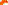 Skills for School Success (Books 3-6, Teacher & Student)Strong Start (K-2) 2nd EdStrong Start (3-5) 2nd EdStrong Start (6-8) 2nd EdStrong Start (9-12) 2nd EdThe Tough Kid: Teachers and Parents as PartnersBooks, Training Materials’, MiscBooks, Training Materials’, MiscThe ABCs of Curriculum Based Evaluation, 1st EditionAutism Diagnostic Interview Revised (ADIR) Training DVDsAutism Diagnostic Observation Schedule (ADOS-2) Training Videos Applied Behavior Analysis, 2nd EditionBehavior Change in the ClassroomBest Practices in School Psychology-IV Vol. 1 & 2Curriculum Based Measurement: Assessing Special ChildrenCD Player kitsDIBELS NEXT Training Workbooks DIBELS TimersEssentials of the WJ IV Tests of AchievementFamily-School Partnerships in Context Foundational Aspects of Family-School Partnership ResearchLehigh University Consulting Center for Adolescents with Attention Deficit Disorder (Training Manual)The Power for Family-School Partnering (FSP): A Practical Guide for School Mental Health Professionals and EducatorsProcesses and Pathways of Family-School Partnerships across DevelopmentSanitation WipesStickersStopwatchThank You cardsTripods